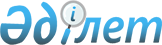 Об утверждении фитосанитарных нормативов, форм фитосанитарного учета, а также Правил представления форм фитосанитарного учета
					
			Утративший силу
			
			
		
					Постановление Правительства Республики Казахстан от 30 ноября 2011 года № 1394. Утратило силу постановлением Правительства Республики Казахстан от 29 декабря 2015 года № 1108      Сноска. Утратило силу постановлением Правительства РК от 29.12.2015 № 1108 (вводится в действие по истечении десяти календарных дней после дня его первого официального опубликования).      Примечание РЦПИ.

      В соответствии с Законом РК от 29.09.2014 г. № 239-V ЗРК по вопросам разграничения полномочий между уровнями государственного управления  см. приказ Министра сельского хозяйства Республики Казахстан от 29 июня 2015 года № 15-02/584.      В соответствии с подпунктом 8) статьи 5 Закона Республики Казахстан от 3 июля 2002 года «О защите растений» Правительство Республики Казахстан ПОСТАНОВЛЯЕТ:



      1. Утвердить прилагаемые:



      1) фитосанитарные нормативы;



      2) формы фитосанитарного учета;



      3) Правила представления форм фитосанитарного учета.



      2. Настоящее постановление вводится в действие по истечении десяти календарных дней со дня первого официального опубликования.      Премьер-Министр

      Республики Казахстан                       К. Масимов

Утверждены        

постановлением Правительства

Республики Казахстан    

от 30 ноября 2011 года № 1394 

Фитосанитарные нормативы: 

1. Фитосанитарные нормативы запаса пестицидов (ядохимикатов)      Сноска. Раздел 1 с изменениями, внесенными постановлением Правительства РК от 01.06.2013 № 566 (вводится в действие по истечении десяти календарных дней со дня первого официального опубликования). 

2. Фитосанитарные нормативы по видам доминирующих сорных растений в посевах зерновых культур 

3. Фитосанитарные нормативы по особо опасным вредным организмам      Сноска. Раздел 3 с изменениями, внесенными постановлением Правительства РК от 01.06.2013 № 566 (вводится в действие по истечении десяти календарных дней со дня первого официального опубликования).

Утверждены         

постановлением Правительства

Республики Казахстан    

от 30 ноября 2011 года № 1394 

Форма фитосанитарного учетаПериодичность - квартальная

Кем представляется __________________________________________________

                    (фамилия, имя, отчество, наименование и юридический адрес)

_______________________________________________________________________________________ 

Отчет

о производстве и реализации пестицидов (ядохимикатов),

биопрепаратов и энтомофагов за ___ квартал ___ года

(представляется в соответствии с Законом Республики Казахстан

«О защите растений»)литровМ.ПРуководитель ____________ ____________________________

               (подпись)            (Ф.И.О.)

Исполнитель ____________ ____________________________

              (подпись)            (Ф.И.О.)

Телефон ________________ «___» ____________ ______ года 

Форма фитосанитарного учетаПериодичность - квартальная

Кем представляется __________________________________________________

                         (фамилия, имя, отчество, наименование и юридический адрес)

_____________________________________________________________________ 

Отчет

о движении пестицидов (ядохимикатов), биопрепаратов и

энтомофагов за _____ квартал _____ года

(представляется в соответствии с Законом Республики Казахстан

«О защите растений»)литровМ.ПРуководитель ____________ ____________________________

               (подпись)            (Ф.И.О.)

Исполнитель ____________ ____________________________

              (подпись)            (Ф.И.О.)

Телефон ________________ «___» ____________ ______ года 

Форма фитосанитарного учетаПериодичность - квартальная

Кем представляется __________________________________________________

                          (фамилия, имя, отчество, наименование и юридический адрес)

______________________________________________________________________________________ 

Отчет

о хранении пестицидов (ядохимиката), биопрепаратов и

энтомофагов за _____ квартал ____ года

(представляется в соответствии с Законом Республики Казахстан

«О защите растений»)литровМ.ПРуководитель ____________ ____________________________

               (подпись)            (Ф.И.О.)

Исполнитель ____________ ____________________________

              (подпись)            (Ф.И.О.)

Телефон ________________ «___» ____________ ______ года 

Форма фитосанитарного учетаПериодичность - годовая

Кем представляется __________________________________________________

                          (фамилия, имя, отчество, наименование и юридический адрес)

______________________________________________________________________________________ 

Отчет

о наличии опрыскивающей и протравливающей техники за ____ год

(представляется в соответствии с Законом Республики Казахстан

«Озащите растений»)штук (единиц)М.ПРуководитель ____________ ____________________________

               (подпись)            (Ф.И.О.)

Исполнитель ____________ ____________________________

              (подпись)            (Ф.И.О.)

Телефон ________________ «___» ____________ ______ года 

Форма фитосанитарного учетаПериодичность - месячная

Кем представляется __________________________________________________

                          (фамилия, имя, отчество, наименование и юридический адрес)

_____________________________________________________________________ 

Отчет

о проведении химических обработок за ____ месяц ____ года

(представляется в соответствии с Законом Республики Казахстан

«О защите растений»)М.ПРуководитель ____________ ____________________________

               (подпись)            (Ф.И.О.)

Исполнитель ____________ ____________________________

              (подпись)            (Ф.И.О.)

Телефон ________________ «___» ____________ ______ года 

Форма фитосанитарного учетаПериодичность - месячная

Кем представляется __________________________________________________

                          (фамилия, имя, отчество, наименование и юридический адрес)

_____________________________________________________________________ 

Отчет

об оказании услуг по химической обработке

за ____ месяц ____ года

(представляется в соответствии с Законом Республики Казахстан

«О защите растений»)М.ПРуководитель ____________ ____________________________

               (подпись)            (Ф.И.О.)

Исполнитель ____________ ____________________________

              (подпись)            (Ф.И.О.)

Телефон ________________ «___» ____________ ______ года 

Форма фитосанитарного учетаПериодичность - квартальная

Кем представляется __________________________________________________

                          (фамилия, имя, отчество, наименование и юридический адрес)

_____________________________________________________________________ 

Отчет

о захоронении запрещенных и непригодных пестицидов и тары

из-под них за ____ квартал ____ года

(представляется в соответствии с Законом Республики Казахстан

«О защите растений»)М.ПРуководитель ____________ ____________________________

               (подпись)            (Ф.И.О.)

Исполнитель ____________ ____________________________

              (подпись)            (Ф.И.О.)

Телефон ________________ «___» ____________ ______ года 

Форма фитосанитарного учетаПериодичность - квартальная

Кем представляется __________________________________________________

                          (фамилия, имя, отчество, наименование и юридический адрес)

_____________________________________________________________________ 

Отчет

о наличии складских помещений за ____ квартал ____ года

(представляется в соответствии с Законом Республики Казахстан

«О защите растений»)М.ПРуководитель ____________ ____________________________

               (подпись)            (Ф.И.О.)

Исполнитель ____________ ____________________________

              (подпись)            (Ф.И.О.)

Телефон ________________ «___» ____________ ______ года

Утверждены         

постановлением Правительства

Республики Казахстан    

от 30 ноября 2011 года № 1394 

Правила

представления форм фитосанитарного учета 

1. Общие положения

      1. Настоящие Правила представления форм фитосанитарного учета разработаны в соответствии с подпунктом 8) статьи 5 Закона Республики Казахстан от 3 июля 2002 года «О защите растений» и определяют порядок представления форм фитосанитарного учета.



      2. Формы фитосанитарного учета представляются:



      1) физическими и юридическими лицами, деятельность которых связана с объектами государственного фитосанитарного контроля;



      2) государственными организациями, осуществляющими деятельность в области защиты растений;



      3) государственными инспекторами по защите растений. 

Порядок представления форм фитосанитарного учета

      3. Физическими и юридическими лицами, деятельность которых связана с объектами государственного фитосанитарного контроля (далее - субъекты фитосанитарного учета) ведется фитосанитарный учет по:



      1) производству и реализации пестицидов (ядохимикатов), биопрепаратов и энтомофагов;



      2) движению пестицидов (ядохимикатов), биопрепаратов и энтомофагов;



      3) хранению пестицидов (ядохимикатов), биопрепаратов и энтомофагов;



      4) наличию опрыскивающей и протравливающей техники;



      5) проведению химических обработок, осуществляющих применение пестицидов (ядохимикатов), биопрепаратов и энтомофагов;



      6) оказанию услуг по химической обработке;



      7) захоронению запрещенных и непригодных пестицидов (ядохимикатов) и тары из-под них;



      8) наличию складских помещений.



      4. Субъекты фитосанитарного учета представляют формы фитосанитарного учета в районные территориальные подразделения ведомства уполномоченного органа (далее - районная Теринспекция) по формам, утвержденным постановлением Правительства Республики Казахстан.



      5. Формы фитосанитарного учета представляются субъектами

фитосанитарного учета в районные Теринспекции по следующим видам

отчетов и в сроки:



      1) отчет о производстве и реализации пестицидов (ядохимикатов), биопрепаратов и энтомофагов, субъектами фитосанитарного учета, осуществляющими производство (формуляцию), закуп и реализацию пестицидов (ядохимиката), биопрепаратов, разведение и реализацию энтомофагов, ежеквартально, до 1 числа месяца, следующего за отчетным кварталом;



      2) отчет о движении пестицидов (ядохимикатов), биопрепаратов и энтомофагов, ежеквартально, до 1 числа месяца, следующего за отчетным кварталом;



      3) отчет о хранении пестицидов (ядохимикатов), биопрепаратов и энтомофагов, ежеквартально, до 1 числа месяца, следующего за отчетным кварталом;



      4) отчет о наличии опрыскивающей и протравливающей техники, субъектами фитосанитарного учета, имеющими в наличии опрыскивающую и протравливающую технику и оборудование (сельскохозяйственную авиацию, аэрозольные генераторы, атомайзерные, штанговые, вентиляторные опрыскиватели, иные виды опрыскивающей и протравливающей техники), ежегодно, до 20 марта;



      5) отчет о проведении химических обработок, субъектами фитосанитарного учета, осуществляющими применение пестицидов (ядохимикатов), биопрепаратов и энтомофагов для производства собственной растениеводческой продукции, ежемесячно, с марта по сентябрь, до 20 числа каждого месяца;



      6) отчет об оказании услуг по химической обработке, субъектами фитосанитарного учета, оказывающими услуги по химической обработке, ежемесячно, с марта по сентябрь, до 20 числа каждого месяца;



      7) отчет о захоронении запрещенных и непригодных пестицидов (ядохимикатов) и тары из-под них, субъектами фитосанитарного учета, осуществляющими захоронение запрещенных и непригодных пестицидов (ядохимикатов) и тары из под них, ежеквартально, до 1 числа месяца, следующего за отчетным кварталом;



      8) отчет о наличии складских помещений, субъектами фитосанитарного учета, осуществляющими хранение пестицидов (ядохимикатов), биопрепаратов и энтомофагов, ежеквартально, до 1 числа месяца, следующего за отчетным кварталом.



      6. Районная Теринспекция ведет фитосанитарный учет на основании представленных фитосанитарных отчетов субъектами фитосанитарного учета, с последующим представлением в областные (городов Астаны и Алматы) территориальные подразделения ведомства уполномоченного органа (далее - областная Теринспекция) по формам, утвержденным постановлением Правительства Республики Казахстан.



      7. Формы фитосанитарного учета представляются государственным инспектором районной Теринспекции в областные Теринспекции по следующим видам отчетов и в сроки:



      1) отчет о производстве и реализации пестицидов (ядохимикатов), биопрепаратов и энтомофагов, ежеквартально, до 5 числа месяца, следующего за отчетным кварталом;



      2) отчет о движении пестицидов (ядохимикатов), биопрепаратов и энтомофагов, ежеквартально, до 5 числа месяца, следующего за отчетным кварталом;



      3) отчет о хранении пестицидов (ядохимикатов), биопрепаратов и энтомофагов, ежеквартально, до 5 числа месяца, следующего за отчетным кварталом;



      4) отчет о наличии опрыскивающей и протравливающей техники, ежегодно, до 25 марта;



      5) отчет о проведении химических обработок, ежемесячно, с марта по сентябрь, до 25 числа каждого месяца;



      6) отчет об оказании услуг по химической обработке, ежемесячно, с марта по сентябрь, до 25 числа каждого месяца;



      7) отчет о захоронении запрещенных и непригодных пестицидов (ядохимикатов) и тары из-под них, ежеквартально, до 5 числа месяца, следующего за отчетным кварталом;



      8) отчет о наличии складских помещений, ежеквартально, до 5 числа месяца, следующего за отчетным кварталом.



      8. На основании представленных фитосанитарных отчетов государственный инспектор по защите растений областной Теринспекции ведет фитосанитарный учет, с последующим представлением в ведомство уполномоченного органа.



      9. Формы фитосанитарного учета представляются государственным инспектором областной Теринспекции в ведомство уполномоченного органа по следующим видам отчетов и в сроки:



      1) отчет о производстве и реализации пестицидов (ядохимикатов), биопрепаратов и энтомофагов, ежеквартально, до 10 числа месяца, следующего за отчетным кварталом;



      2) отчет о движении пестицидов (ядохимикатов), биопрепаратов и энтомофагов, ежеквартально, до 10 числа месяца, следующего за отчетным кварталом;



      3) отчет о хранении пестицидов (ядохимикатов), биопрепаратов и энтомофагов, ежеквартально, до 10 числа месяца, следующего за отчетным кварталом;



      4) отчет о наличии опрыскивающей и протравливающей техники, ежегодно, до 1 апреля каждого года;



      5) отчет о проведении химических обработок, ежемесячно, с марта по сентябрь, до 30 числа каждого месяца;



      6) отчет об оказании услуг по химической обработке, ежемесячно, с марта по сентябрь, до 30 числа, каждого месяца;



      7) отчет о захоронении запрещенных и непригодных пестицидов (ядохимикатов) и тары из-под них, ежеквартально, до 10 числа месяца, следующего за отчетным кварталом;



      8) отчет о наличии складских помещений, ежеквартально, до 10 числа месяца, следующего за отчетным кварталом.



      10. Государственные организации, осуществляющие деятельность в области защиты растений, ведут учет и представляют в ведомство уполномоченного органа формы фитосанитарного учета по видам отчетов и в сроки, указанные в пункте 9 настоящих Правил.
					© 2012. РГП на ПХВ «Институт законодательства и правовой информации Республики Казахстан» Министерства юстиции Республики Казахстан
				Наименование особо опасного вредного

организмаПроцент запаса от

прогнозируемой площади, доСаранчовые30Серая зерновая совка30Клоп-вредная черепашка30Гессенская муха30Хлопковая совка на кукурузе30Хлебные жуки30Хлопковая совка на хлопчатнике30Паутинный клещ на хлопчатнике30Паутинный клещ на сое30Болезни зерновых (ржавчина и септориоз)30Суслики и мышевидные грызуны30Колорадский картофельный жук 30НаименованиеНаименованиеЭкономический порог вредоносности, штук

на квадратный метрОднолетние

однодольныеОвсюг15-20Однолетние

однодольныеПросо волосистое25-50Однолетние

однодольныеПросо куриное40-50Однолетние

однодольныеЩетинник сизый и зеленый60-80Однолетние

двудольныеГорчица полевая12Однолетние

двудольныеГорец вьюнковый19Однолетние

двудольныеГречиха татарская7-11Однолетние

двудольныеЩирица обыкновенная10Однолетние

двудольныеЯрутка полевая18Многолетние

однодольныеОстрец3-6Многолетние

однодольныеПырей ползучий3-6МноголетниеБодяк полевой2-3двудольныеВьюнок полевой4-5двудольныеМолокан татарский3-4двудольныеМолочай лозный3-6двудольныеОсот полевой3-4Наименование

особо

опасных

вредных

организмовСтадия

развития

особо

опасного

вредного

организмаКультура и (или)

угодьяФаза

развития

культурыЭкономический

порог вредоносности

(ЭПВ)Стадные

саранчовые

итальянский

прус

 мароккская

саранча

 азиатская

саранчаСтадные

саранчовые

итальянский

прус

 мароккская

саранча

 азиатская

саранчаличинкисельскохозяйственные

угодьяпериод

вегетации5 и выше

экземпляров на 1

квадратный метрСтадные

саранчовые

итальянский

прус

 мароккская

саранча

 азиатская

саранчаличинкисельскохозяйственные

угодьяпериод

вегетации5 и выше

экземпляров на 1

квадратный метрСтадные

саранчовые

итальянский

прус

 мароккская

саранча

 азиатская

саранчаличинкисельскохозяйственные

угодьяпериод

вегетации5 и выше

экземпляров на

квадратный метрСерая зерновая

совкагусеницыяровая пшеница

(товарные посевы)молочная

спелостьболее 15 гусениц

на 100 колосьев при

прохладной, более 20

гусениц -при умеренной

и более 30 гусениц -

при засушливой погодеСерая зерновая

совкагусеницыяровая пшеница

(семенные посевы)молочная

спелостьвышеуказанные критерии

ниже в 2 разаКлоп-вредная

черепашкаперезимовав-

шие клопыозимая (яровая)

пшеницакущениеперезимовавшие 1-2

клопа на 1 квадратный

метр, в засушливые

годы этот показатель

снижается в 2 раза

(0,5-1,0)Клоп-вредная

черепашкаличинкияровая пшеницацветение -

начало

налива зерна5 личинок на 1

квадратный метрКлоп-вредная

черепашкаличинкияровая пшеницамолочная

спелость2 личинки на 1

квадратный метрХлебные жуки:

жук-кузька,

жук-красун,

жук-

крестоносецимагояровая пшеницацветение-

начало

налива зернаболее 3 жуков на

1 квадратный метрГессенская

мухапупарий

 

 

 яйцополя из-под

пшеницы (стерня)

 

 яровая пшеницадо посева

 

 полные

всходы-

кущение5-10 и более

жизнеспособных

пупариев на 1

квадратный метрболее 30 % заселенных

яйцекладками растенийБолезни

зерновых

культур:

септориоз,

бурая

ржавчина

желтая

ржавчинауредостадия

 

 

 

 

 

 

 

 

 

 

 

 

 

 

 

 уредостадияпшеница (озимая,

яровая)

 

 

 

 

 

 

 

 

 

 

 

 

 

 

 пшеница (озимая)первая

половина

вегетации

 

 

 

 

 

 

 

 

 

 

 

 

 

 цветениепри пораженности

листьев среднего яруса

септориозом до 10-25,

верхнего - не более

1-5, бурой ржавчиной

-5-10 и 1 %,

соответственно. В

случае более раннего

проявления болезней

(до трубкования) и

благоприятных условий

погоды эти показатели

могут быть снижены в

2-3 раза, а при более

позднем (молочная

спелость) - наоборот,

увеличены.30 % развития болезниПаутинный клещ

на хлопчатнике

 

 

 

 

Паутинный клещ на соеяйцо,

личинки,

имагохлопчатникначало

бутонизации-

начало

созреваниязараженность растений

на поле более 10 %,

1,5 клеща на лист (150

особей на 100 листьев)Паутинный клещ

на хлопчатнике

 

 

 

 

Паутинный клещ на соеяйцо,

личинки,

имагосояв период

вегетациизараженность растений

клещом более 10 %,

численность его более

10 особей на 1 листХлопковая:

совка на

хлопчатнике

 

 

 

 

Хлопковая

совка на

кукурузеяйцо,

гусеницахлопчатникначало

бутонизации-

начало

созревания8-12 яиц и гусениц на

100 растенийХлопковая:

совка на

хлопчатнике

 

 

 

 

Хлопковая

совка на

кукурузебабочки,

гусеницыкукурузав период

вегетации8-10 бабочек на одну

ловушку за сутки, что

соответствует

критической

численности вредителя

на полеСусликизерновые культуры,

многолетние травыпериод

вегетациина посевах и в

трехсотметровой зоне

от посева - 5 зверьков

на 1 га, а в полосе 2

км - более 15-20

зверьков на 1 гаМышевидныезерновые культуры,

многолетние травыпериод

вегетациипоимка 3-х грызунов на

25 давилок (в

пересчете на 100

давилок - 12 %), а

также скопление на

участке сов, а в

северной зоне -наличие

подснежных зимних

гнезд полевок.Колорадский

картофельный

жукжукикартофельв фазу

всходов до

15-25 см

высоты

растений0,5-2 % заселенных

кустов картофеляКолорадский

картофельный

жукперезимовавшие

жуки и

личинкикартофельфаза

бутонизации-

цветение5-8 % заселенных

кустов с численностью

20 личинок на 1

растение№Наименование

пестицида

(ядохимиката),

биопрепарата,

энтомофагаОстаток

на начало

отчетного

периодаПроизведено

за отчетный

периодЗакуплено за

отчетный периодЗакуплено за

отчетный периодЗакуплено за

отчетный периодРеализовано

за отчетный

периодНаименование

субъекта,

которому

реализованы

пестициды

(ядохимикаты),

биопрепараты

и энтомофагиОстаток на

конец

отчетного

периода№Наименование

пестицида

(ядохимиката),

биопрепарата,

энтомофагаОстаток

на начало

отчетного

периодаПроизведено

за отчетный

периодв

с

е

г

ов том числев том числеРеализовано

за отчетный

периодНаименование

субъекта,

которому

реализованы

пестициды

(ядохимикаты),

биопрепараты

и энтомофагиОстаток на

конец

отчетного

периода№Наименование

пестицида

(ядохимиката),

биопрепарата,

энтомофагаОстаток

на начало

отчетного

периодаПроизведено

за отчетный

периодв

с

е

г

опо

импортувнутри

страныРеализовано

за отчетный

периодНаименование

субъекта,

которому

реализованы

пестициды

(ядохимикаты),

биопрепараты

и энтомофагиОстаток на

конец

отчетного

периода№Наименование

пестицида,

(ядохимиката),

биопрепарата

энтомофагаНаличие на

начало

отчетного

периодаПоступило

за

отчетный

периодИзрасходовано

за отчетный

периодРеализовано

(передано в

другие

области)Остаток

на

конец

отчетного

периода№Наименование

пестицида,

(ядохимиката),

биопрепарата

энтомофагаНаличие на

начало

отчетного

периодаПоступило за

отчетный периодОтпущено за

отчетный периодОстаток на

конец

отчетного

периода№Наименование

опрыскивающей и

протравливающей

техникиНаличие на

начало

отчетного

периодаИз них

исправныхПоступило

за

отчетный

периодСписано за

отчетный

периодНаличие на

конец

отчетного

периода№Наимено-

вание

вредного

организмаНаимено-

вание

сельхоз-

культуры

(угодья)Площадь

обработки,

тыс. гаНаимено-

вание

исполни-

телей (в

случае их

привлече-

ния)Наименование

опрыскивающей

(протравливающей)

техникиНаименование

опрыскивающей

(протравливающей)

техникиНаименование

опрыскивающей

(протравливающей)

техникиИзрасходовано

пестицидов

(ядохимикатов)Израсходовано

пестицидов

(ядохимикатов)№Наимено-

вание

вредного

организмаНаимено-

вание

сельхоз-

культуры

(угодья)Площадь

обработки,

тыс. гаНаимено-

вание

исполни-

телей (в

случае их

привлече-

ния)видмаркаколичество,

штукнаименова-

ниелитр№Наименование

вредного

организмаНаименование

сельхозкультур

(угодья)Площадь

(объем)

обработки,

тыс. га,

тыс. тоннНаименование

физических и

юридических

лиц, которым

оказаны

услугиНаименование опрыскивающей

(протравливающей) техникиНаименование опрыскивающей

(протравливающей) техникиНаименование опрыскивающей

(протравливающей) техники№Наименование

вредного

организмаНаименование

сельхозкультур

(угодья)Площадь

(объем)

обработки,

тыс. га,

тыс. тоннНаименование

физических и

юридических

лиц, которым

оказаны

услугивидмаркаколичество,

штук№Наименование

запрещенных,

непригодных

пестицидов и

тары из-под

нихНаименование

физических и

юридических

лиц,

поставивших

запрещенные,

непригодные

пестициды и

тару из-под

них на

захоронениеКоли-

чество,

тоннДата

захоро-

ненияНомер

бункера,

месторас-

положенияСостояние

тарыСписок лиц,

осуществляющих

захоронение№Наименование

физических

и

юридических

лиц-

владельцев

складских

помещенийМестонахождениеНаличие

санитарного

паспорта,

№, срок и

дата выдачиПлощадь

складов,

кв.м.Наличие

складов

на начало

отчетного

периода,

штукНаличие

складов

на конец

отчетного

периода,

штукОстаток

пестицидов

(ядохимикатов)

при хранении,

литр